   ARARAQUARA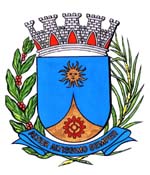   0325/17.:  e Vice-Presidente TENENTE SANTANA:DEFERIDA.Araraquara, _________________                    _________________	Indico ao Senhor  Municipal, a  de   entendimentos com o setor competente, a fim de que seja passada a máquina motoniveladora e em seguida a colocação de pedrisco ou outro material equivalente, na Rua Antônio Carvalho Neto, nas imediações do Clube Banespa e da Escola de Bombeiro Civil, no Bairro Chácara Flora, desta cidade.	Essa via pública não é pavimentada e está cada vez mais difícil transitar pelo local em razão dos buracos, motivo pelo qual se faz necessária sua recuperação.Araraquara, 19 de janeiro de 2017.TENENTE SANTANAVereador e Vice-PresidenteEM./ Motoniveladora Rua Antônio Carvalho Neto